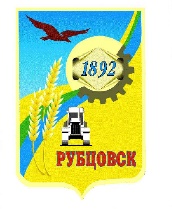 Администрация города Рубцовска Алтайского краяПОСТАНОВЛЕНИЕ19.07.2023 № 2332О внесении изменений в постановление Администрации города Рубцовска Алтайского края от 23.10.2018 № 2742 «Об утверждении муниципальной программы «Формирование, эффективное использование, распоряжение и содержание имущества казны муниципального образования город Рубцовск Алтайского края» на 2019-2023 годы»С целью актуализации муниципальной программы «Формирование, эффективное использование, распоряжение и содержание имущества казны муниципального образования город Рубцовск Алтайского края» на 2019-2023 годы, утвержденной постановлением Администрации города Рубцовска Алтайского края от 23.10.2018 № 2742, в соответствии с решением Рубцовского городского Совета депутатов от 22.12.2022 № 64 «О бюджете муниципального образования город Рубцовск Алтайского края на 2023 год и на плановый период 2024 и 2025 годов», руководствуясь Порядком разработки, реализации и оценки эффективности муниципальных программ муниципального образования город Рубцовск Алтайского края, утвержденным постановлением Администрации города Рубцовска Алтайского края от 09.11.2022 № 3596, распоряжением  Администрации города Рубцовска Алтайского края от 14.07.2023 № 472л, постановляю:1. Внести в приложение к постановлению Администрации города Рубцовска Алтайского края от 23.10.2018 № 2742 «Об утверждении муниципальной программы «Формирование, эффективное использование, распоряжение и содержание имущества казны муниципального образования город Рубцовск Алтайского края» на 2019-2023 годы» (далее – Программа,   с изменениями, внесенными постановлениями Администрации города Рубцовска Алтайского края от 06.02.2019 № 242, от 15.05.2019 № 1129, от 05.12.2019         № 3081, от 05.02.2020 № 242, от 09.06.2020 № 1429, от 05.02.2021 № 260,                  от 24.09.2021  № 2571, от 25.11.2021 № 3176, от 27.12.2021 № 3649,                            от 03.02.2022 № 269, от 26.08.2022 № 2747, от 07.11.2022 № 3586, от 27.12.2022 № 4266, от 24.05.2023 № 1589),  следующие изменения:1.1. раздел «Объемы финансирования Программы» Паспорта Программы изложить в следующей редакции:«                                                                                                                             »;1.2. раздел «Целевые индикаторы и показатели Программы» Паспорта Программы изложить в следующей редакции:«                                                                                                                             »;1.3. раздел «Ожидаемые результаты реализации Программы» Паспорта Программы изложить в следующей редакции:«  »;1.4. подраздел 2.3 раздела 2 Программы изложить в следующей редакции:«2.3. Конечные результаты реализации ПрограммыДостижение поставленных целей будет способствовать точности описания объектов недвижимости, их однозначной идентификации и привязке к местности (т.е. земельным участкам), созданию условий для комплексного предоставления сведений о них, возможности анализа состояния объектов недвижимости и земельных участков, что, в свою очередь, окажет существенное влияние на повышение эффективности принимаемых решений.Для достижения целей и задач Программы определены целевые индикаторы:2.3.1. Доля объектов недвижимости с зарегистрированными правами к общему числу объектов недвижимости, относящихся к казне города Рубцовска. Единица измерения - %. Расчет показателя: ДОНЗП=(ЧОНЗП/ЧОНК)*100%, где:ЧОНЗП - число объектов недвижимости с зарегистрированными правами за отчетный период, ед.ЧОНК - общее число объектов недвижимости, относящихся к казне города Рубцовска за отчетный период, ед.2.3.2. Доля пустующих нежилых помещений в общем числе нежилых помещений.  Единица измерения - %. Расчет показателя: Дпнп= (Чпнп/Чнп)*100%, где:Чпнп - число пустующих нежилых помещений, ед.;Чнп – общее число нежилых помещений, ед.2.3.3. Количество актов осмотра объектов в соответствии с Федеральным законом от 30.12.2020 № 518-ФЗ «О внесении изменений в отдельные законодательные акты Российской Федерации», шт. Динамика целевых индикаторов и показателей эффективности реализации Программы представлена в таблице 2.Ожидаемые результаты реализации программы к 2023 году:увеличение доли объектов недвижимости с зарегистрированными правами к общему числу объектов недвижимости, относящихся к казне города Рубцовска до 80,0 %;снижение доли пустующих нежилых помещений в общем числе нежилых помещений до 22,0 %;  планируется составление 1300 актов осмотра объектов в соответствии с Федеральным законом от 30.12.2020 № 518-ФЗ «О внесении изменений в отдельные законодательные акты Российской Федерации».При условии полного финансирования будет продолжена работа по инвентаризации, регистрации и оценке объектов недвижимого имущества казны города Рубцовска и внесения соответствующих дополнений и изменений в реестр объектов муниципальной собственности города Рубцовска. В ходе реализации Программы предполагается выполнить техническую инвентаризацию, постановку на кадастровый учет и государственную регистрацию права муниципальной собственности недвижимых объектов казны города Рубцовска, произвести оценку рыночной стоимости  объектов для целей приватизации и сдачи имущества аренду с торгов.»;1.5. части третью, четвертую раздела 4 Программы изложить в следующей редакции:«Объем финансирования Программы на 2019-2023 годы составляет 165437,9 тыс. рублей, в том числе по годам:2019 г. – 13337,5 тыс. рублей;2020 г. – 19156,6 тыс. рублей;2021 г. – 12232,4 тыс. рублей;2022 г. – 64736,7 тыс. рублей;2023 г. – 55974,7 тыс. рублей.	Из них предусмотрено финансирование капитальных вложений на приобретение имущества на 2019-2023 годы в сумме 118703,4 тыс. рублей, в том числе по годам:2019 г. – 4245,7 тыс. рублей;2020 г. – 10752,8 тыс. рублей;2021 г. – 2533,0 тыс. рублей;2022 г. – 55714,1 тыс. рублей;2023 г. – 45457,8 тыс. рублей.»;1.6. таблицы 2, 3, 4 Программы изложить в новой редакции согласно приложению к постановлению.2. Опубликовать настоящее постановление в газете «Местное время» и разместить на официальном сайте Администрации города Рубцовска Алтайского края в информационно-телекоммуникационной сети «Интернет».3. Настоящее постановление вступает в силу после опубликования в газете «Местное время».4. Контроль за исполнением настоящего постановления возложить на первого заместителя Главы Администрации города Рубцовска - председателя комитета по финансам, налоговой и кредитной политике Пьянкова В.И.Первый заместитель ГлавыАдминистрации города Рубцовска – председатель комитета по финансам, налоговой и кредитной политике 				                     В.И. Пьянков «Таблица 2Сведения об индикаторах Программы и их значениях».«Таблица 3Перечень мероприятий Программы».«Таблица 4Объем финансовых ресурсов, необходимых для реализации Программы».Объемы финансирования  ПрограммыОбщий объем финансирования Программы за счет средств бюджета города – 165437,9 тыс. рублей, в том числе по годам:2019 г. –13337,5 тыс. рублей;2020 г.– 19156,6 тыс. рублей;2021 г.– 12232,4 тыс. рублей; 2022 г.– 64736,7 тыс. рублей;2023 г. – 55974,7 тыс. рублей;Объемы финансирования подлежат ежегодному уточнению на очередной финансовый годЦелевые индикаторы и показатели ПрограммыДоля объектов недвижимости с зарегистрированными правами к общему числу объектов недвижимости, относящихся к казне города Рубцовска, %;доля пустующих нежилых помещений в общем числе нежилых помещений, %;количество актов осмотра объектов в соответствии с Федеральным законом от 30.12.2020 № 518-ФЗ «О внесении изменений в отдельные законодательные акты Российской Федерации», шт. Ожидаемые результаты реализации ПрограммыУвеличение к 2023 году доли объектов недвижимости с зарегистрированными правами к общему числу объектов недвижимости, относящихся к казне города Рубцовска до 80 %;снижение доли пустующих нежилых помещений в общем числе нежилых помещений до 22,0 %;составление 1300 актов осмотра объектов в соответствии с Федеральным законом от 30.12.2020 № 518-ФЗ «О внесении изменений в отдельные законодательные акты Российской Федерации»Приложение к постановлению Администрациигорода Рубцовска Алтайского краяот 19.07.2023 № 2332№ п/пНаименование индикаторав соответствии с поставленной задачейЗадача ПрограммыЕд.   
изм.Значение по годамЗначение по годамЗначение по годамЗначение по годамЗначение по годамЗначение по годамЗначение по годамИтоговый результат№ п/пНаименование индикаторав соответствии с поставленной задачейЗадача ПрограммыЕд.   
изм.год, предшествующий году разработкиПрограммы(факт).год разработки Программы(оценка).годы реализации Программыгоды реализации Программыгоды реализации Программыгоды реализации Программыгоды реализации ПрограммыИтоговый результат№ п/пНаименование индикаторав соответствии с поставленной задачейЕд.   
изм.год, предшествующий году разработкиПрограммы(факт).год разработки Программы(оценка).2019 год2020 год2021 год2022 год2023 годИтоговый результат123456789101112Цель Программы: Оптимизация системы учета и эффективного управление объектами недвижимости и государственная регистрация прав на объекты недвижимостиЦель Программы: Оптимизация системы учета и эффективного управление объектами недвижимости и государственная регистрация прав на объекты недвижимостиЦель Программы: Оптимизация системы учета и эффективного управление объектами недвижимости и государственная регистрация прав на объекты недвижимостиЦель Программы: Оптимизация системы учета и эффективного управление объектами недвижимости и государственная регистрация прав на объекты недвижимостиЦель Программы: Оптимизация системы учета и эффективного управление объектами недвижимости и государственная регистрация прав на объекты недвижимостиЦель Программы: Оптимизация системы учета и эффективного управление объектами недвижимости и государственная регистрация прав на объекты недвижимостиЦель Программы: Оптимизация системы учета и эффективного управление объектами недвижимости и государственная регистрация прав на объекты недвижимостиЦель Программы: Оптимизация системы учета и эффективного управление объектами недвижимости и государственная регистрация прав на объекты недвижимостиЦель Программы: Оптимизация системы учета и эффективного управление объектами недвижимости и государственная регистрация прав на объекты недвижимостиЦель Программы: Оптимизация системы учета и эффективного управление объектами недвижимости и государственная регистрация прав на объекты недвижимостиЦель Программы: Оптимизация системы учета и эффективного управление объектами недвижимости и государственная регистрация прав на объекты недвижимостиЦель Программы: Оптимизация системы учета и эффективного управление объектами недвижимости и государственная регистрация прав на объекты недвижимости1.Доля объектов недвижимости с зарегистрированными правами к общему числу объектов недвижимости, относящихся к Формирование собственности муниципального образования город Рубцовск Алтайского края%8,140,745,056,460,070,080,080,0123456789101112казне города Рубцовска2.Доля пустующих нежилых помещений в общем числе нежилых помещенийОсуществление полномочий органов местного самоуправления муниципального образования город Рубцовск Алтайского края по вовлечению имущества в гражданско-правовой оборот%52,921,619,920,021,020,022,022,03.Количество актов осмотра объектов в соответствии с Федеральным законом от 30.12.2020 № 518-ФЗ «О внесении изменений в отдельные законодательные акты Российской Федерации»Осуществление полномочий органов местного самоуправления муниципального образования город Рубцовск Алтайского края по вовлечению имущества в гражданско-правовой оборотшт.00000013001300№ п/пЦель, задача, мероприятиеСумма расходов, тыс. рублейСумма расходов, тыс. рублейСумма расходов, тыс. рублейСумма расходов, тыс. рублейСумма расходов, тыс. рублейИсточники финансирования№ п/пЦель, задача, мероприятие2019 год2020 год2021 год2022 год2023 годвсегоИсточники финансирования1234567891.Цель: Оптимизация системы учета и эффективного управления объектами недвижимости и государственная регистрация прав на объекты недвижимости13337,519156,612232,464736,755974,7165437,9Всего 1.Цель: Оптимизация системы учета и эффективного управления объектами недвижимости и государственная регистрация прав на объекты недвижимостив том числе:1.Цель: Оптимизация системы учета и эффективного управления объектами недвижимости и государственная регистрация прав на объекты недвижимостифедеральный бюджет1.Цель: Оптимизация системы учета и эффективного управления объектами недвижимости и государственная регистрация прав на объекты недвижимости13337,519156,612232,464736,755974,7165437,9бюджет города, в т.ч. субсидии (субвенции)1.Цель: Оптимизация системы учета и эффективного управления объектами недвижимости и государственная регистрация прав на объекты недвижимостивнебюджетные источники2.Задача 1. Формирование собственности муниципальногообразования город Рубцовск Алтайского края5379,512033,63979,057277,147282,8125952,0Всего 2.Задача 1. Формирование собственности муниципальногообразования город Рубцовск Алтайского краяв том числе:2.Задача 1. Формирование собственности муниципальногообразования город Рубцовск Алтайского краяфедеральный бюджет2.Задача 1. Формирование собственности муниципальногообразования город Рубцовск Алтайского края5379,512033,63979,057277,147282,8125952,0бюджет города, в т.ч. субсидии (субвенции)2.Задача 1. Формирование собственности муниципальногообразования город Рубцовск Алтайского краявнебюджетные источники3.Мероприятие 1.1. Определение рыночной стоимости муниципального имущества, имущества,при приобретении в муниципальную собственность, передаваемых прав631,9974,1800,0347,1305,03058,1Всего 3.Мероприятие 1.1. Определение рыночной стоимости муниципального имущества, имущества,при приобретении в муниципальную собственность, передаваемых правв том числе:3.Мероприятие 1.1. Определение рыночной стоимости муниципального имущества, имущества,при приобретении в муниципальную собственность, передаваемых правфедеральный бюджет3.Мероприятие 1.1. Определение рыночной стоимости муниципального имущества, имущества,при приобретении в муниципальную собственность, передаваемых прав631,9974,1800,0347,1305,03058,1бюджет города, в т.ч. субсидии (субвенции)3.Мероприятие 1.1. Определение рыночной стоимости муниципального имущества, имущества,при приобретении в муниципальную собственность, передаваемых праввнебюджетные источники4.Мероприятие 1.2. Бюджетные инвестиции на 4245,710752,82533,056077,046277,8119886,3Всего 4.Мероприятие 1.2. Бюджетные инвестиции на в том числе:123456789приобретение имущества:в т.ч. лизинговые платежи, приобретение прочих товаров, работ, услуг для нужд муниципального образования городРубцовск Алтайского краяфедеральный бюджетприобретение имущества:в т.ч. лизинговые платежи, приобретение прочих товаров, работ, услуг для нужд муниципального образования городРубцовск Алтайского края4245,710752,82533,056077,046277,8119886,3бюджет города, в т.ч. субсидии (субвенции)приобретение имущества:в т.ч. лизинговые платежи, приобретение прочих товаров, работ, услуг для нужд муниципального образования городРубцовск Алтайского краявнебюджетные источники5.Мероприятие 1.3.Проведение работ поподготовке технической и кадастровой документации501,9306,7646,0853,0700,03007,6Всего5.Мероприятие 1.3.Проведение работ поподготовке технической и кадастровой документациив том числе:5.Мероприятие 1.3.Проведение работ поподготовке технической и кадастровой документациифедеральный бюджет5.Мероприятие 1.3.Проведение работ поподготовке технической и кадастровой документации501,9306,7646,0853,0700,03007,6бюджет города, в т.ч. субсидии (субвенции)5.Мероприятие 1.3.Проведение работ поподготовке технической и кадастровой документациивнебюджетные источники6.Задача 2. Осуществление полномочий органовместного самоуправления муниципального образования город Рубцовск Алтайского края по вовлечению  имущества в гражданско-правовой оборот7958,07123,08253,47459,68691,939485,9Всего 6.Задача 2. Осуществление полномочий органовместного самоуправления муниципального образования город Рубцовск Алтайского края по вовлечению  имущества в гражданско-правовой оборотв том числе:6.Задача 2. Осуществление полномочий органовместного самоуправления муниципального образования город Рубцовск Алтайского края по вовлечению  имущества в гражданско-правовой оборотфедеральный бюджет6.Задача 2. Осуществление полномочий органовместного самоуправления муниципального образования город Рубцовск Алтайского края по вовлечению  имущества в гражданско-правовой оборот7958,07123,08253,47459,68691,939485,9бюджет города, в т.ч. субсидии (субвенции)6.Задача 2. Осуществление полномочий органовместного самоуправления муниципального образования город Рубцовск Алтайского края по вовлечению  имущества в гражданско-правовой оборотвнебюджетные источники7.Мероприятие 2.1.Техническое и материальное обеспечение рабочих мест сотрудников133,2531,1291,0232,8701,21889,3Всего 7.Мероприятие 2.1.Техническое и материальное обеспечение рабочих мест сотрудниковв том числе:7.Мероприятие 2.1.Техническое и материальное обеспечение рабочих мест сотрудниковфедеральный бюджет7.Мероприятие 2.1.Техническое и материальное обеспечение рабочих мест сотрудников133,2531,1291,0232,8701,21889,3бюджет города, в т.ч. субсидии (субвенции)7.Мероприятие 2.1.Техническое и материальное обеспечение рабочих мест сотрудниковвнебюджетные источники8.Мероприятие 2.2.Организация и проведение работ по сносу, демонтажу0,00,01481,01512,0330,03323,0Всего в том числе:8.Мероприятие 2.2.Организация и проведение работ по сносу, демонтажуфедеральный бюджет8.Мероприятие 2.2.Организация и проведение работ по сносу, демонтажу0,00,01481,01512,0330,03323,0бюджет города, в т.ч. 123456789недвижимого и движимого имущества, иных конструкцийсубсидии (субвенции)недвижимого и движимого имущества, иных конструкцийвнебюджетные источники9.Мероприятие 2.3.Содержание общего имущества, взноса на капитальный ремонт многоквартирных жилых домов в доле, приходящейся на площадь встроенных нежилых помещений казны города, нежилых помещений в МКД, числящихся в казне города2403,41457,71979,01023,11654,28517,4Всего 9.Мероприятие 2.3.Содержание общего имущества, взноса на капитальный ремонт многоквартирных жилых домов в доле, приходящейся на площадь встроенных нежилых помещений казны города, нежилых помещений в МКД, числящихся в казне городав том числе:9.Мероприятие 2.3.Содержание общего имущества, взноса на капитальный ремонт многоквартирных жилых домов в доле, приходящейся на площадь встроенных нежилых помещений казны города, нежилых помещений в МКД, числящихся в казне городафедеральный бюджет9.Мероприятие 2.3.Содержание общего имущества, взноса на капитальный ремонт многоквартирных жилых домов в доле, приходящейся на площадь встроенных нежилых помещений казны города, нежилых помещений в МКД, числящихся в казне города2403,41457,71979,01023,11654,28517,4бюджет города бюджет города, в т.ч. субсидии (субвенции)9.Мероприятие 2.3.Содержание общего имущества, взноса на капитальный ремонт многоквартирных жилых домов в доле, приходящейся на площадь встроенных нежилых помещений казны города, нежилых помещений в МКД, числящихся в казне городавнебюджетные источники10.Мероприятие 2.4.Обеспечение сохранности объектов  и оплата коммунальных услуг за нежилые здания и помещения казны города4483,74508,33744,44042,35096,521875,2Всего 10.Мероприятие 2.4.Обеспечение сохранности объектов  и оплата коммунальных услуг за нежилые здания и помещения казны городав том числе:10.Мероприятие 2.4.Обеспечение сохранности объектов  и оплата коммунальных услуг за нежилые здания и помещения казны городафедеральный бюджет10.Мероприятие 2.4.Обеспечение сохранности объектов  и оплата коммунальных услуг за нежилые здания и помещения казны города4483,74508,33744,44042,35096,521875,2бюджет города, в т.ч. субсидии (субвенции)10.Мероприятие 2.4.Обеспечение сохранности объектов  и оплата коммунальных услуг за нежилые здания и помещения казны городавнебюджетные источники11.Мероприятие 2.5.Оплата транспортного налога на транспортные средства, числящиеся в казне города937,7625,9753,0649,4800,03766,0Всего 11.Мероприятие 2.5.Оплата транспортного налога на транспортные средства, числящиеся в казне городав том числе:11.Мероприятие 2.5.Оплата транспортного налога на транспортные средства, числящиеся в казне городафедеральный бюджет11.Мероприятие 2.5.Оплата транспортного налога на транспортные средства, числящиеся в казне города937,7625,9753,0649,4800,03766,0бюджет города, в т.ч. субсидии (субвенции)11.Мероприятие 2.5.Оплата транспортного налога на транспортные средства, числящиеся в казне городавнебюджетные источники12.Мероприятие 2.6.Расходы, связанные с ликвидацией муниципальных унитарных0,00,05,00,010,015,0Всего 12.Мероприятие 2.6.Расходы, связанные с ликвидацией муниципальных унитарныхв том числе:12.Мероприятие 2.6.Расходы, связанные с ликвидацией муниципальных унитарныхфедеральный бюджет123456789предприятий0,00,05,00,010,015,0бюджет города, в т.ч. субсидии (субвенции)предприятийвнебюджетные источники13.Мероприятие 2.7.Исполнение полномочий по выявлению правообладателей  ранее учтенных объектов недвижимости и направление сведений о них, для внесения в Единый государственный реестр недвижимости в соответствии с Федеральным законом от 30.12.2020 № 518-ФЗ «О внесении изменений в отдельные законодательные акты Российской Федерации»0,00,00,00,0100,0100,0Всего13.Мероприятие 2.7.Исполнение полномочий по выявлению правообладателей  ранее учтенных объектов недвижимости и направление сведений о них, для внесения в Единый государственный реестр недвижимости в соответствии с Федеральным законом от 30.12.2020 № 518-ФЗ «О внесении изменений в отдельные законодательные акты Российской Федерации»в том числе:13.Мероприятие 2.7.Исполнение полномочий по выявлению правообладателей  ранее учтенных объектов недвижимости и направление сведений о них, для внесения в Единый государственный реестр недвижимости в соответствии с Федеральным законом от 30.12.2020 № 518-ФЗ «О внесении изменений в отдельные законодательные акты Российской Федерации»федеральный бюджет13.Мероприятие 2.7.Исполнение полномочий по выявлению правообладателей  ранее учтенных объектов недвижимости и направление сведений о них, для внесения в Единый государственный реестр недвижимости в соответствии с Федеральным законом от 30.12.2020 № 518-ФЗ «О внесении изменений в отдельные законодательные акты Российской Федерации»0,00,00,00,0100,0100,0бюджет города, в т.ч. субсидии (субвенции)13.Мероприятие 2.7.Исполнение полномочий по выявлению правообладателей  ранее учтенных объектов недвижимости и направление сведений о них, для внесения в Единый государственный реестр недвижимости в соответствии с Федеральным законом от 30.12.2020 № 518-ФЗ «О внесении изменений в отдельные законодательные акты Российской Федерации»внебюджетные источникиИсточники и направления расходовСумма расходов, тыс. рублейСумма расходов, тыс. рублейСумма расходов, тыс. рублейСумма расходов, тыс. рублейСумма расходов, тыс. рублейСумма расходов, тыс. рублейИсточники и направления расходов2019год2020год2021год2022год2023годВсегогод1234567Всего финансовых затрат13337,519156,612232,464736,755974,7165437,9в том числе:1234567из федерального бюджета (наусловиях софинансирования)из бюджета города, в том числе субсидии (субвенции) на условиях софинансирования)13337,519156,612232,464736,755974,7165437,9из внебюджетных источниковКапитальные вложения4245,710752,82533,055714,145457,8118703,4в том числе:из федерального бюджета (на условиях софинансирования)из бюджета города, в томчисле субсидии (субвенции) на условиях софинансирования)4245,710752,82533,055714,145457,8118703,4из внебюджетных источниковПрочие расходы9091,88403,89699,49022,610516,946734,5в том числе:из федерального бюджета (на условиях софинансирования)из бюджета города, в том числе субсидии (субвенции) на условиях софинансирования)9091,88403,89699,49022,610516,946734,5из внебюджетных источников